Постоянный комитет по авторскому праву и смежным правамСорок первая сессияЖенева, 28 июня – 1 июля 2021 г.АККРЕДИТАЦИЯ НЕПРАВИТЕЛЬСТВЕННЫХ ОРГАНИЗАЦИЙДокумент подготовлен Секретариатом	В приложениях к настоящему документу содержится информация о неправительственных организациях, которые обратились с просьбой о предоставлении им статуса наблюдателей на сессиях Постоянного комитета по авторскому праву и смежным правам (ПКАП) в соответствии с Правилами процедуры ПКАП (см. документ SCCR/1/2, пункт 10). 	ПКАП предлагается утвердить участие неправительственных организаций, упомянутых в приложениях к настоящему документу, в работе сессий Комитета. [Приложения следуют] НЕПРАВИТЕЛЬСТВЕННЫЕ ОРГАНИЗАЦИИ, ОБРАТИвшиеся С ПРОСЬБОЙ О ПРЕДоставлении им статуса НАБЛЮДАТЕЛя НА СЕССИЯХ ПОСТОЯННОГО КОМИТЕТА ПО АВТОРСКОМУ ПРАВУ И СМЕЖНЫМ ПРАВАМ («ПКАП»)Общество по сбору авторского вознаграждения (ACS)Общество по сбору авторского вознаграждения – единственная в Соединенном Королевстве некоммерческая организация, созданная для сбора и распределения доли авторов от перепродажи их произведений, действующая от имени авторов и их наследников в Соединенном Королевстве и в Европейской экономической зоне.Полная контактная информацияВиконтесса Харриет Бриджмен, командор ордена Британской империиОбщество по сбору авторского вознаграждения17-19 Garway RoadЛондонW2 4PHТелефон: +44 (0) 345 112 2400 Электронная почта: harriet@artistscollectingsociety.org.uk Веб-сайт:   https://artistscollectingsociety.org/ [Приложение II следует]Латиноамериканская федерация обществ авторов аудиовизуальных произведений (FESAAL) Латиноамериканская федерация обществ авторов аудиовизуальных произведений (FESAAL) призвана объединить усилия обществ коллективного управления Латинской Америки, занимающихся управлениям авторскими правами сценаристов и режиссеров аудиовизуальных произведений. Федерация была учреждена в Гаване, Куба, в рамках Ежегодного конгресса авторов аудиовизуальных произведений на полях 
40-го Международного фестиваля нового кино в Гаване.  С начала своего существования FESAAL действовала как некоммерческая организация, созданная силами и при участии обществ авторов аудиовизуальных произведений, сценаристов и режиссеров, а также создателей театральных драматических произведений. Учреждение Федерации стало знаковым моментом для каждого автора аудиовизуальных произведений в Латинской Америки, и на сегодняшний день она является пионером в области защиты прав авторов в регионе.Полная контактная информацияГ-н Орасио Малдонадо, Генеральный секретарь:Vera St. 5591414 Буэнос-Айрес, АргентинаТел.: +54 (11) 5274 1030Электронная почта:  contacto@fesaal.org Веб-сайт:    www.fesaal.org [Приложение III следует]Коалиция артистов-исполнителей (FAC)Коалиция артистов-исполнителей (FAC) – основанный в Соединенном Королевстве профсоюз, представляющий интересы и защищающий права исполнителей музыкальных произведений. Это некоммерческая организация, служащая глобальному и многообразному обществу творческих деятелей на всех этапах их карьеры. FAC является инклюзивным сообществом, в рамках которого ведется правозащитная, образовательная и научная работа, а также мероприятия по налаживанию сотрудничества на благо исполнителей, с тем чтобы объединить и усилить их голоса в индустрии и в правительственных органах, как внутри страны, так и за рубежом.Полная контактная информацияГ-н Дэвид Мартин, Главный исполнительный директор:103 Gaunt StЛондон SE1 6DPСоединенное КоролевствоТелефон: +44 (0) 7881 562350Электронная почта: david@thefac.org Веб-сайт:   www.thefac.org [Приложение IV следует]Гильдия киноактеров – Американская федерация артистов радио и телевидения (SAG-AFTRA)SAG-AFTRA представляет интересы порядка 160 тыс. актеров, дикторов, репортеров, танцоров, ди-джеев, корреспондентов, новостных редакторов, теле- и радиоведущих, кукловодов, музыкантов, певцов, каскадеров, актеров дубляжа и других работников сферы аудио- и видеовещания. Организация SAG-AFTRA появилась в результате объединения двух американских профсоюзов: Гильдии киноактеров и Американской федерации артистов радио и телевидения. Оба профсоюза были основаны в 1930-х гг. и имеют богатую историю борьбы за права артистов сферы радио- и видеовещания. Плоды их работы можно увидеть и услышать в театрах, по радио и телевидению, на аудиозаписях, в интернете, в компьютерных играх, через мобильные устройства, домашние видеозаписи и другие платформы распространения медиа-контента.Полная контактная информацияГ-н Дункан Крэбтри-Ирланд, Главный операционный директор и Старший советник:5757 Wilshire Boulevard, 7th FloorЛос-Анжелес, Калифорния 90036Соединенные ШтатыТелефон: +1 3235496043Электронная почта: dci@sagaftra.orgВеб-сайт:  www.sagaftra.org / es.sagaftra.org [Приложение V следует]Китайское общество авторского права (CSC)Основанное в 1990 г. Китайское общество авторского права (CSC) является некоммерческой гражданской организацией, которая насчитывает 435 членов, в том числе организации коллективного управления, центры охраны авторского права, творческие организации, научные учреждения и юридические фирмы. Задача CSC заключается в координировании проектов между правительственными учреждениями, занимающимися авторским правом, организациями правообладателей и пользователями.  CSC призвано вносить вклад в улучшение национальной системы авторского права и налаживание связей с иностранными заинтересованными лицами.Полная контактная информацияГ-н Ян Сяохун, Председатель:Room 335, No.18Huagong Rd., Chaoyang DistrictПекин, Китай100023Телефон: +86-10-68003910Электронная почта:  lianyi@csccn.org.cn Веб-сайт:    http://www.csccn.org.cn Международный форум независимых музыкальных издателей (IMPF)IMPF – профессиональная сеть и единая площадка для независимых музыкальных издателей всего мира. Организация представляет интересы сообщества независимых музыкальных издателей во всем мире; ее цель – укрепить позиции независимых музыкальных издателей в музыкальной индустрии. Основная деятельность IMPF заключается в обеспечении обмена опытом и наилучшей практикой, распространении информации об авторском праве и законодательстве в различных странах и юрисдикциях, а также в содействии созданию благоприятных условий для творческого, культурного и профессионального многообразия для поэтов-песенников, композиторов и издателей.Полная контактная информацияГ-жа Гер Хаттон, Советник:IMPF, C/o Strictly Music Publishing, Rue Saint Laurent, N° 36-38, Brussels Room 335, No.18Брюссель, Бельгия 1000Телефон: +3225585810Электронная почта:  secretariat@impforum.org; gh@gerhatton.eu [Конец приложения и документа]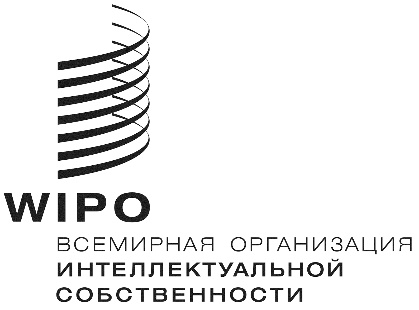 RSCCR/41/8 REV.    SCCR/41/8 REV.    SCCR/41/8 REV.    ОРИГИНАЛ: АНГЛИЙСКИЙОРИГИНАЛ: АНГЛИЙСКИЙОРИГИНАЛ: АНГЛИЙСКИЙДАТА: 7 июня 2021 г.ДАТА: 7 июня 2021 г.ДАТА: 7 июня 2021 г.